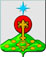 РОССИЙСКАЯ ФЕДЕРАЦИЯСвердловская областьДУМА СЕВЕРОУРАЛЬСКОГО ГОРОДСКОГО ОКРУГАРЕШЕНИЕот 17 августа 2016 года	                     № 64г. Североуральск     О награждении Почетной  грамотой  Думы Североуральского городского округа Руководствуясь Федеральным законом от 06.10.2003 года № 131-ФЗ «Об общих принципах организации местного самоуправления в Российской Федерации", Уставом Североуральского городского округа, на основании Положения о Почетной грамоте Думы Североуральского городского округа, утвержденного Решением Думы Североуральского городского округа от 30.05.2007 г. № 60, Дума Североуральского городского округаРЕШИЛА:1. За добросовестный труд, большой личный вклад в развитие предприятия и в связи с Днем шахтера наградить Почетной грамотой Думы Североуральского городского округа:Асипцова Сергея Владимировича – горнорабочего очистного забоя шахты «Черемуховская» Акционерного общества «Севуралбокситруда»;Валеева Винира Низамутдиновича – бетонщика участка по ремонтам зданий и сооружений Акционерного общества «Севуралбокситруда»;Зверькова Олега Анатольевича – подземного электросварщика ручной сварки шахтоуправления «Кальинское» Акционерного общества «Севуралбокситруда»;Никитина Андрея Александровича – подземного горнорабочего очистного забоя шахты «Красная Шапочка» Акционерного общества «Севуралбокситруда»;Новожилова Сергея Александровича – подземного электрослесаря (слесаря) дежурного и по ремонту оборудования шахтоуправления «Кальинское» Акционерного общества «Севуралбокситруда»;Рубцова Сергея Николаевича – монтера пути цеха транспорта шихтовки Акционерного общества «Севуралбокситруда»;Труфанова Владимира Валентиновича – начальника службы защиты ресурсов Акционерного общества «Севуралбокситруда»;Медведкову Ольгу Викторовну – уборщика производственных и служебных помещений Общества с ограниченной ответственностью «Комбинат питания «СУБР».2. За значительные успехи в организации образовательного процесса, плодотворный труд и активную жизненную позицию наградить Почетной грамотой Думы Североуральского городского округа:          Шмакову Ирину Вячеславовну – младшего воспитателя Муниципального автономного дошкольного образовательного учреждения детского сада комбинированного вида № 30;           Богданову Ольгу Викторовну - младшего воспитателя Муниципального автономного дошкольного образовательного учреждения детского сада комбинированного вида № 23;           Харюкову Оксану Петровну – заместителя директора по административно-хозяйственной части Муниципального автономного общеобразовательного учреждения средней общеобразовательной школы № 1;          Тронину Наталью Васильевну – инструктора - методиста  Муниципального автономного учреждения дополнительного образования «Детско-юношеская спортивная школа»;          Токареву Елену Юрьевну – учителя начальных классов Муниципального автономного общеобразовательного учреждения средней общеобразовательной школы № 8.3. Опубликовать настоящее Решение в газете «Наше слово».ГлаваСевероуральского городского округа                                              Б.В. Меньшиков